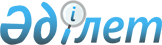 Об утверждении Технического регламента "Требования к безопасности газозаправочных станций и газорасходных установок"
					
			Утративший силу
			
			
		
					Постановление Правительства Республики Казахстан от 3 марта 2009 года № 248. Утратило силу постановлением Правительства Республики Казахстан от 30 января 2017 года № 29
      Сноска. Утратило силу постановлением Правительства РК от 30.01.2017 № 29 (вводится в действие со дня его первого официального опубликования).
      В целях реализации Закона Республики Казахстан от 9 ноября 2004 года "О техническом регулировании" Правительство Республики Казахстан ПОСТАНОВЛЯЕТ : 
      1. Утвердить прилагаемый Технический регламент "Требования к безопасности газозаправочных станции и газорасходных установок". 
      2. Настоящее постановление вводится в действие по истечении шести месяцев со дня первого официального опубликования.  Технический регламент
"Требования к безопасности газозаправочных станций и
газорасходных установок" 
1. Область применения
      1. Настоящий Технический регламент "Требования к безопасности газозаправочных станций и газорасходных установок" (далее - Технический регламент) устанавливает требования безопасности к проектированию, производству (строительству) и эксплуатации газозаправочных станций и газорасходных установок для сжиженных углеводородных газов с избыточным давлением не более 1,6 МПа. 
      2. Идентификация составляющих частей (готовой продукции) газозаправочных станций и газорасходных установок производится путем использования кодов Товарной номенклатуры внешней экономической деятельности Республики Казахстан (далее - ТН ВЭД РК), по маркировке и сопроводительным документам, по признакам, параметрам, показателям и требованиям, которые в совокупности достаточны для распознавания. Виды продукции, подпадающей под действие настоящего Технического регламента, указаны в приложении к настоящему Техническому регламенту. 
      3. Настоящий Технический регламент распространяется на: 
      1) газозаправочные (газонаполнительные) станции, в том числе промежуточные склады баллонов, автомобильные газозаправочные станции, резервуарные, групповые и индивидуальные баллонные установки сжиженных углеводородных газов; 
      2) газорасходные (газоиспользующие) установки сжиженного углеводородного газа, в том числе газорегуляторные пункты, внутренние газопроводы сжиженных углеводородных газов и газовое оборудование зданий всех назначений. 
      4. Настоящий Технический регламент не распространяется на: 
      1) технологические газопроводы и газовое оборудование химических, нефтехимических и нефтеперерабатывающих производств; 
      2) технологические (внутриплощадочные) газопроводы, резервуары и газовое оборудование для металлургических производств; 
      3) экспериментальные газопроводы и опытные образцы газового оборудования; 
      4) передвижные газоиспользующие установки, газовое оборудование автомобильного, железнодорожного транспорта, речных, морских и воздушных судов; 
      5) установки, использующие энергию взрыва газовоздушных смесей и (или) предназначенные для получения защитных газов; 
      6) газопроводы городов, поселков и сельских населенных пунктов (включая межпоселковые), промышленных, сельскохозяйственных и других организаций; 
      7) терминалы хранения сжиженных углеводородных газов и их слива-налива для транспортировки сжиженных углеводородных газов речными и морскими судами; 
      8) железнодорожные эстакады слива-налива сжиженных углеводородных газов, железнодорожные пути к эстакадам; 
      9) железнодорожные и автомобильные цистерны, контейнеры для транспортирования (перевозки) сжиженных углеводородных газов; 
      10) газовое и газоиспользующее оборудование военного назначения; 
      11) системы автономного отопления и горячего водоснабжения административных, общественных и бытовых зданий с котлами, теплогенераторами без выработки тепловой энергии для производственных целей, предоставления услуг и (или) при суммарной тепловой мощности установленного оборудования 100 кВт и менее.  2. Термины и определения
      5. В настоящем Техническом регламенте применяются термины и определения, указанные в Правилах поставки, транспортировки и реализации природного газа, Правилах поставки, перевозки и пользования сжиженными углеводородными газами, утвержденных постановлением Правительства Республики Казахстан от 11 июня 2003 года № 568, а также следующие термины и определения: 
      1) автомобильная газозаправочная станция - станция, предназначенная для заправки баллонов топливной системы грузовых, специальных и легковых транспортных средств сжиженным углеводородным газом; 
      2) промежуточный склад баллонов - сооружение, предназначенное для хранения и распределения потребителям бытовых газовых баллонов, наполненных сжиженным углеводородным газом на газонаполнительных станциях; 
      3) газорегуляторный пункт блочный - технологическое устройство полной заводской готовности в транспортабельном блочном исполнении, предназначенное для снижения давления газа и поддержания его на заданных уровнях в газораспределительных сетях; 
      4) испарительная баллонная установка - устройство для газификации сжиженного углеводородного газа; 
      5) газифицированное производственное помещение - производственное помещение, где размещено газовое оборудование, предназначенное для использования сжиженного углеводородного газа в качестве топлива в технологическом (производственном) процессе; 
      6) газонаполнительный пункт - объект газового хозяйства, осуществляющий прием, хранение, налив газа в бытовые баллоны, автогазовозы и отпуск газа потребителям; 
      7) газораспределительные сети - городские, межпоселковые, поселковые, сельские, уличные, дворовые газопроводы, обеспечивающие подачу газа от пункта приема (передачи) газа до потребителя; 
      8) организации бытового обслуживания непроизводственного характера - столовые, фабрики, кухни, парикмахерские и другие организации, где эксплуатируется газовое оборудование; 
      9) газовое оборудование - технические изделия полной заводской готовности (компенсаторы, конденсатосборники, арматура трубопроводная запорная и так далее), используемые в качестве составных элементов газопроводов; 
      10) газозаправочная станция - станция, предназначенная для заправки и отпуска сжиженных углеводородных газов потребителям в автоцистернах и бытовых баллонах; 
      11) газонаполнительная станция - объект газового хозяйства, осуществляющий прием, хранение, налив газа в бытовые баллоны, автогазовозы, отпуск газа потребителям, все виды ремонтов газовых баллонов и предохранительно-запорной арматуры, внутренний осмотр и гидравлическое испытание сосудов, работающих под давлением, уничтожение и утилизацию баллонов, не пригодных к дальнейшей эксплуатации; 
      12) газорегуляторный пункт - технологическое устройство, предназначенное для снижения давления газа и поддержания его на заданных уровнях в газораспределительных сетях; 
      13) газорасходные (газоиспользующие) установки сжиженного углеводородного газа - оборудование, использующее сжиженный углеводородный газ в технологическом процессе в качестве топлива. Газорасходными установками являются котлы, турбины, печи, газопоршневые двигатели, технологические линии и другое оборудование; 
      14) газовое хозяйство организации - газопроводы, установки сжиженного углеводородного газа, сооружения на газопроводах, средства защиты от электрохимической коррозии, газорегуляторные пункты, газовое оборудование газифицированных производственных и административно-бытовых зданий, размещенных на территории организации; 
      15) групповая баллонная установка сжиженных углеводородных газов - установка, в состав которой входит от двух и более бытовых газовых баллонов, система газопроводов, индивидуальные регуляторы давления, использующиеся в бытовых и промышленных целях; 
      16) индивидуальная баллонная установка сжиженных углеводородных газов - установка, состоящая из одного баллона, системы газопроводов и индивидуального регулятора давления; 
      17) резервуарная установка сжиженных углеводородных газов - установка, состоящая из стальных резервуаров, предназначенных для приемки, хранения и отпуска на газонаполнительные станции сжиженного углеводородного газа, предназначенного для наполнения баллонов, автогазовозов; 
      18) сжиженный углеводородный газ – смесь углеводородов, вырабатываемая на газонефтеперерабатывающих организациях, соответствующая национальным стандартам, в нормальных условиях находящаяся в газообразном, а при небольших избыточных давлениях – в жидком состоянии;
      19) шкафной газорегуляторный пункт - технологическое устройство в шкафном исполнении, предназначенное для снижения давления газа и поддержания его на заданных уровнях в газораспределительных сетях. 
      Сноска. Пункт 5 с изменением, внесенным постановлением Правительства РК от 23.07.2013 № 735.

 3. Допуск к эксплуатации и обращение на рынке комплекта
оборудования газозаправочных станций и газорасходных установок
      6. Допуск к эксплуатации и обращение на рынке комплекта оборудования газозаправочных станций и газорасходных установок производится при их соответствии требованиям законов Республики Казахстан от 9 ноября 2004 года " О техническом регулировании " и от 3 апреля 2002 года " О промышленной безопасности на опасных производственных объектах ". 
      7. При обращении на рынке комплекта оборудования газозаправочных станций и газорасходных установок, предусматривается их сопровождение информацией на государственном и русском языках, включающей наименование страны и изготовителя, допустимый срок эксплуатации, способ применения.  4. Общие требования к безопасности газозаправочных
станций и газорасходных установок
4.1. Требования безопасности при проектировании
      8. При проектировании газозаправочных станций и газорасходных установок идентифицируются все возможные опасности при авариях, отказах, внешних воздействиях, предполагаемых ошибках персонала с учетом статистических данных аварийности на аналогичных объектах, технико-экономических показателей строительства и эксплуатации. 
      9. Для всех идентифицированных опасностей проводится оценка риска расчетным, экспериментальным или аналитическим методами. С учетом проведенной оценки риска определяется комплекс мер для ликвидации риска или уменьшения его до допустимого уровня при эксплуатации газозаправочных станций и газорасходных установок. 
      10. При определении допустимых рисков проектной организацией учитываются: 
      специфика газозаправочной станции и газорасходной установки; 
      надежность применяемых технических устройств; 
      внешние природные воздействия; 
      эксплуатационные свойства сжиженных углеводородных газов; 
      неправильные действия персонала; 
      поражающие факторы аварии. 
      11. При невозможности снижения риска ниже допустимого уровня в проектной документации предусматривается система мер, обеспечивающая безопасность жизни и здоровья человека и окружающей среды. 
      12. Проектная документация до утверждения заказчиком согласовывается с организацией газового хозяйства в части проверки ее соответствия техническому заданию на проектирование. Проектная документация подлежит повторному согласованию, если в течение 24 месяцев не было начато строительство. 
      13. В процессе строительства и выполнения работ на внутренних газопроводах к газоиспользующим установкам зданий и сооружений осуществляется входной, операционный и приемочный производственный контроль. 
      14. При строительстве в районах со сложными геологическими условиями и сейсмическими воздействиями предусматриваются мероприятия, обеспечивающие устойчивость и герметичность газозаправочных станций и газорасходных установок. 
      15. Объекты, использующие сжиженные углеводородные газы, проектируются и строятся так, чтобы при восприятии нагрузок и воздействий, действующих на них в течение предполагаемого срока службы, который устанавливается заданием на проектирование, были обеспечены необходимые по условиям их безопасности прочность, устойчивость и герметичность. Не допускаются температурные и другие деформации газопроводов (в том числе от перемещения грунта), приводящие к нарушениям их целостности и герметичности. 
      16. Подземные резервуары подлежат защите от коррозии. 
      17. До заполнения резервуаров газозаправочных станций сжиженным углеводородным газом обеспечивается приемка оборудования газозаправочных станций для комплексного апробирования, задействуются автоматические средства противоаварийной и противопожарной защиты.  4.2. Требования безопасности при эксплуатации
      18. Техническое обслуживание и ремонт газового хозяйства организаций выполняются в объеме и в сроки, обеспечивающих безопасную эксплуатацию газозаправочных станций и газорасходных установок. 
      19. К технологическим регламентам по обслуживанию и ремонту оборудования газозаправочных (газонаполнительных) станций, газорегуляторных пунктов, газонаполнительных пунктов, автомобильных газозаправочных станций, промежуточных складов баллонов и котельных прилагаются технологические схемы с обозначением мест установки запорной арматуры и контрольно-измерительных приборов. 
      20. Технологический регламент и технологическая схема пересматриваются и переутверждаются после реконструкции, технического перевооружения и изменения технологического процесса до включения газозаправочных станций и газорасходных установок в работу. 
      21. На каждую резервуарную и групповую баллонную установку сжиженных углеводородных газов, газозаправочную (газонаполнительную) станцию, газорегуляторный пункт (газонаполнительный пункт), автомобильную газозаправочную станцию составляется эксплуатационный паспорт, содержащий основные технические характеристики, а также данные о проведенных ремонтах. 
      22. На маховиках арматуры обозначается направление вращения при их открытии и закрытии. 
      23. На внутренних газопроводах котельных, газозаправочных (газонаполнительных) станций, газонаполнительных пунктов, автомобильных газозаправочных станций указываются направления движения потока газа.  4.3. Требования безопасности к газорегуляторным пунктам
      24. Газорегуляторные пункты, газорегуляторные пункты блочные и шкафные газорегуляторные пункты оснащаются фильтром, предохранительным запорным клапаном, регулятором давления газа, предохранительным сбросным клапаном, запорной арматурой, контрольными измерительными приборами и узлом учета расхода газа, при необходимости, обводным газопроводом (байпасом) с двумя последовательно расположенными отключающими устройствами на нем. 
      25. При давлении на входе свыше 0,6 МПа газорегуляторные пункты с расходом газа свыше 5000 м 3 /ч, а шкафные газорегуляторные пункты - с расходом газа свыше 100 м 3 /ч, оборудуются двумя линиями редуцирования вместо байпаса. 
      26. По надежности электроснабжения газорегуляторные пункты и газорегуляторные пункты блочные населенных пунктов относятся к III категории, а промышленных организаций - к категории основного производства. 
      27. Молниезащита газорегуляторных пунктов и газорегуляторных пунктов блочных должна отвечать требованиям, предъявляемым к объектам II категории молниезащиты. 
      28. Режим работы газорегуляторных пунктов и параметры настройки оборудования городских газорегуляторных пунктов устанавливаются проектной документацией. Для бытовых потребителей максимальное рабочее давление газа после регулятора устанавливается не более 300 даПа. 
      29. Не допускается колебание давления газа на выходе из газорегуляторного пункта, превышающее 10 % рабочего давления. Неисправности регуляторов, вызывающие повышение или понижение рабочего давления, неполадки в работе предохранительных клапанов, а также утечки газа устраняются в аварийном порядке. 
      30. Регулярно должны проводиться осмотры, техническое обслуживание и текущий ремонт газорегуляторных пунктов. 
      31. При эксплуатации газорегуляторных пунктов производится: 
      1) осмотр технического состояния в сроки, устанавливаемые технологическим регламентом, обеспечивающие безопасность и надежность эксплуатации; 
      2) проверка параметров срабатывания предохранительных запорных и сбросных клапанов не реже 1 раза в два месяца и по окончании ремонта объекта; 
      3) техническое обслуживание не реже 1 раза в шесть месяцев, текущий ремонт не реже 1 раза в год, если изготовитель регуляторов давления, предохранительных клапанов, телемеханических устройств не требует проведения ремонта в более сжатые сроки; 
      4) капитальный ремонт на основании дефектных ведомостей, составленных по результатам осмотра. 
      32. При недостаточном естественном освещении допускается применение переносных светильников во взрывозащищенном исполнении. 
      33. Помещения газорегуляторных пунктов укомплектовываются первичными средствами пожаротушения.  4.4. Требования безопасности к газозаправочным
(газонаполнительным) станциям, газонаполнительным пунктам, 
автомобильным газозаправочным станциям сжиженных
углеводородных газов
      34. Ведение производственных процессов, техническое состояние технологического электрооборудования, санитарно-технических сооружений на газозаправочной (газонаполнительной) станции, газонаполнительном пункте и автомобильной газозаправочной станции должны обеспечивать безаварийную работу и безопасность персонала. 
      35. Производственные процессы ведутся согласно технологическому регламенту, утвержденному техническим руководителем организации. В технологическом регламенте определяются допустимые значения давлений и температур сжиженных углеводородных газов с учетом их физико-химических свойств и взрывоопасных характеристик. 
      36. Для каждого производственного помещения в зависимости от характера технологического процесса должны быть введены обозначения категории и класса по взрывопожарной опасности. 
      37. Прием и передача смены при ликвидации аварии и во время сливо-наливных работ не допускается. 
      38. Технологическое оборудование, арматура, электрооборудование, вентиляционные системы, средства измерений, противоаварийной защиты, блокировки и сигнализации взрывопожароопасных производств газозаправочной (газонаполнительной) станции, газонаполнительного пункта и автомобильной газозаправочной станции ежесменно осматриваются с целью выявления неисправностей и своевременного их устранения. Обнаруженные при эксплуатации утечки газа немедленно устраняются. Неисправные агрегаты, резервуары отключаются. 
      39. Обслуживание и ремонт арматуры производятся в соответствии с технологическим регламентом. Текущий ремонт производится не реже одного раза в год. 
      40. Состав работ и сроки выполнения технического обслуживания, текущего и капитального ремонтов технологического оборудования газозаправочных станций и газорасходных установок назначаются согласно указаниям эксплуатационной и ремонтной документации и определяются графиками. 
      41. На газозаправочной (газонаполнительной) станции, газонаполнительном пункте и автомобильной газозаправочной станции назначается лицо, ответственное за эксплуатацию системы вентиляции. 
      42. Каждой вентиляционной системе присваивается условное обозначение и порядковый номер, которые наносятся яркой несмываемой краской на кожухе вентилятора и вблизи вентилятора на воздуховоде. На каждую вентиляционную систему составляется паспорт, в котором обозначается схема установки, ее производительность, тип и характеристика вентилятора и электродвигателя. 
      43. Пуск вентиляционных систем во взрывопожароопасных помещениях производится за 15 минут до начала работы технологического оборудования, при этом сначала включаются вытяжные системы. 
      44. Взрывозащищенный вентилятор должен соответствовать категории и группе взрывоопасности смесей, классу взрывоопасной зоны. 
      45. В местах забора воздуха не допускается выполнять работы, вызывающие появление паров сжиженного углеводородного газа и загрязнение воздуха. При остановке приточных систем на воздуховодах обеспечивается нахождение обратных клапанов в закрытом состоянии. 
      46. Предельно допустимые концентрации паров сжиженного углеводородного газа в воздухе контролируются при проектной нагрузке технологического оборудования, но не реже одного раза в квартал. Количество мест и условия отбора устанавливаются технологическим регламентом. 
      47. Порядок обслуживания и ремонта систем вентиляции определяется технологическим регламентом. Сведения о ремонтах и наладках фиксируются в паспорте вентиляционных систем. 
      48. На выхлопной трубе транспортного средства перед въездом его на территорию газозаправочной (газонаполнительной) станции, газонаполнительного пункта и автомобильной газозаправочной станции устанавливаются искрогасители. 
      49. Число железнодорожных цистерн на территории газозаправочной (газонаполнительной) станции, превышающих число постов слива, предусмотренных проектной документацией, не допускается. 
      50. Операции по подготовке к сливу сжиженных углеводородных газов из железнодорожных цистерн проводятся после окончания маневровых работ, закрепления цистерн на рельсовом пути и удаления локомотива с территории газозаправочной (газонаполнительной) станции. 
      51. Перед выполнением сливо-наливных операций и заправкой газобаллонных автомобилей двигатели автомашин, за исключением автоцистерн, оборудованных насосами для перекачки сжиженного углеводородного газа, останавливаются. Включать двигатель допускается только после отсоединения резинотканевых рукавов и установки заглушек на отключающие устройства. 
      52. Железнодорожные и автомобильные цистерны, резинотканевые рукава заземляются. От заземляющего устройства цистерны отсоединяются только после окончания операций слива-налива и установки заглушек на штуцеры вентилей. 
      53. Слив и налив сжиженных углеводородных газов во время грозовых разрядов, а также при огневых работах в производственной зоне газозаправочной (газонаполнительной) станции, газонаполнительного пункта и на территории автомобильной газозаправочной станции не допускается. 
      54. Слив газа из железнодорожных цистерн в ночное время производится бригадой в составе не менее 3 человек при обеспечении достаточной освещенности железнодорожной эстакады, резервуарного парка. 
      55. Во время слива газов из железнодорожных цистерн осуществляется непрерывное наблюдение за давлением и уровнем газа в цистерне и приемном резервуаре. Между персоналом, выполняющим сливо-наливные операции, и машинистами насосно-компрессорного отделения обеспечивается техническая и визуальная связь. 
      56. Открывать задвижки и вентили на внутренних газопроводах следует плавно, не вызывая гидравлических ударов. 
      57. Не допускается наполнение резервуаров, автоцистерн и баллонов путем снижения в них давления за счет сброса паровой фазы в атмосферу. 
      58. При наполнении автоцистерн и заправке автомобилей исключается выброс сжиженного углеводородного газа в атмосферу. 
      59. Давление жидкой фазы в газопроводах, подающих газ на наполнение баллонов, не превышает рабочего давления, на которое они рассчитаны. 
      60. Пригодность к наполнению автомобильных баллонов подтверждается штампом в путевом (маршрутном) листе водителя "Баллоны проверены", заверенного подписью лица, ответственного за техническое состояние и эксплуатацию баллонов. 
      61. Наполнение на автомобильной газозаправочной станции баллонов, не предназначенных для использования на автотранспорте, не допускается. 
      62. Максимальный уровень наполнения резервуаров не должен превышать 85 % геометрической вместимости резервуара. 
      63. Баллоны после наполнения газами подвергаются контрольной проверке степени наполнения. Для контрольной проверки степени наполнения методом взвешивания применяются весы, обеспечивающие точность взвешивания баллонов вместимостью 1 л - не более 10 г, 5 л - не более 20 г, 27 и 50 л - не более 100 г. 
      Удалять избыток газов из резервуаров и баллонов стравливанием сжиженного углеводородного газа в атмосферу не допускается. 
      64. Вентили (клапаны) наполненных баллонов проверяются на герметичность затвора, уплотнение резьбовых соединений и штока. После наполнения баллона производится заглушка штуцера вентиля. 
      65. Количество баллонов, одновременно находящихся в наполнительном цехе газозаправочной (газонаполнительной) станции и газонаполнительного пункта, не превышает половины суммарной часовой производительности газонаполнительной станции (пункта), размещение баллонов в проходах при этом не допускается. 
      66. Количество наполненных и пустых баллонов, размещаемых на погрузочно-разгрузочных площадках, не превышает двойной суточной производительности наполнительного отделения. 
      67. Резервуары и баллоны перед внутренним осмотром, гидравлическим испытанием, ремонтом освобождаются от газа, неиспарившихся остатков и тщательно обрабатываются. 
      68. Допускается замена запорных устройств на баллонах, не прошедших обработку, при условии производства работ в помещении категории "А" на специально оборудованных постах, обеспеченных местными отсосами. Продолжительность операции по замене не превышает 5 мин. 
      69. Разгерметизация резервуаров и баллонов без предварительного снижения в них давления до атмосферного, а также применение для дегазации воздуха не допускается. 
      70. Качество дегазации проверяется анализом проб воздуха, отобранного в нижней части сосуда. Концентрация сжиженных углеводородных газов в пробе после дегазации допускается не выше 20 % предела воспламеняемости газа. Результаты дегазации баллонов отражаются в специальном журнале. 
      71. При работах внутри резервуаров соблюдаются меры безопасности, предусмотренные технологическим регламентом. 
      72. Резервуары включаются в работу после освидетельствования или ремонта на основании письменного разрешения руководителя газозаправочной (газонаполнительной) станции, газонаполнительного пункта, автомобильной газозаправочной станции. 
      73. Отложения, извлеченные из резервуаров, поддерживаются во влажном состоянии и немедленно вывозятся с территории станции для захоронения в специально отведенном месте. Участки газопроводов с пирофорными отложениями в день их вскрытия демонтируются и складируются в безопасной зоне. 
      74. Вода после промывки и испытаний резервуаров и баллонов отводится в канализацию только через отстойники, исключающие попадание сжиженного углеводородного газа в канализацию. Предусматривается периодическое очищение и промывание отстойников чистой водой. Загрязнения из отстойников вывозятся в места, определенные проектной документацией.  4.5. Требования к безопасности резервуарных, испарительных и
групповых баллонных установок сжиженных углеводородных газов
      75. В составе резервуарной установки предусматриваются регуляторы давления газа, предохранительно-запорный и предохранительно-сбросной клапаны, контрольно-измерительные приборы для контроля давления и уровня сжиженного углеводородного газа в резервуаре, запорная арматура, резервуары, изготовленные в заводских условиях в соответствии с действующими стандартами, трубопроводы жидкой и паровой фаз. При технической необходимости в составе резервуарной установки предусматривают испарительные установки сжиженного углеводородного газа, изготовленные в заводских условиях в соответствии с действующими стандартами. 
      76. В составе групповой баллонной установки сжиженных углеводородных газов предусматриваются баллоны для сжиженного углеводородного газа, запорная арматура, регуляторы давления газа, предохранительные сбросные клапаны, показывающие манометры и трубопроводы высокого и низкого давления. Количество баллонов в групповой установке определяется расчетом. 
      77. Максимальное рабочее давление сжиженного углеводородного газа после регуляторов резервуарных и групповых баллонных установок не должны превышать 400 даПа. Сбросные и напорные вентили, предохранительные клапаны установок настраиваются на давление, равное соответственно 1,15 и 1,25 максимального рабочего давления. 
      78. Порядок эксплуатации резервуаров, испарительных и групповых баллонных установок сжиженных углеводородных газов определяется технологическим регламентом с учетом рекомендации изготовителей, в котором предусматриваются: 
      1) соблюдение требований эксплуатации резервуаров и испарителей; 
      2) проведение внешних осмотров технического состояния резервуарных установок; 
      3) проверка исправности и параметров настройки регуляторов давления и предохранительных клапанов в сроки не реже 1 раза в два месяца; 
      4) текущий ремонт установок с разработкой регулирующей, предохранительной и запорной арматуры не реже одного раза в год; 
      5) проверка предохранительных клапанов подземных резервуаров не реже одного раза в год. 
      Сведения о выполненных работах заносятся в эксплуатационную документацию. 
      79. Сжиженные углеводородные газы с пониженным содержанием пропана используются в резервуарных установках только при условии обеспечения испарения жидкости и прекращения возможной конденсации паров сжиженного углеводородного газа в наружных газопроводах при низких температурах воздуха и грунта. 
      80. Теплоноситель в емкостные испарители подается только после заполнения их сжиженными углеводородными газами. 
      81. Присутствие посторонних лиц и пользование открытым огнем в местах производства сливо-наливных операций не допускается. 
      82. Слив избытков сжиженного углеводородного газа, неиспарившихся остатков и воды из резервуара производится в автоцистерны. 
      83. После наполнения резервуаров или замены баллонов проверяется герметичность соединений и настройка регуляторов давления. Обнаруженные утечки сжиженного углеводородного газа устраняются в аварийном порядке. 
      84. Газорасходные (газоиспользующие) установки сжиженных углеводородных газов обеспечиваются первичными средствами пожаротушения. 
      85. Шкафы и помещения групповых баллонных установок, ограждения площадок резервуарных и испарительных установок обеспечиваются предупредительными надписями "Огнеопасно - газ".  4.6. Требования безопасности к газовому хозяйству жилых домов
(жилых зданий) 
      86. Газопроводы сжиженных углеводородных газов в жилых зданиях выполняются из стальных труб. 
      87. На установках сжиженного углеводородного газа при размещении баллонов в помещении жилого здания в качестве газопроводов допускается применять резинотканевые рукава. 
      88. Газопроводы сжиженных углеводородных газов вводятся в нежилые помещения жилого здания, доступные для осмотра (лестничные клетки, коридоры, кухни). 
      89. В помещениях жилого здания предусматриваются окно с форточкой (фрамугой) и вентиляционный канал. 
      90. Не допускается установка газовых приборов: 
      1) в кухнях или помещениях жилых зданий, приспособленных под кухни, расположенных в подвальных и цокольных этажах; 
      2) в коридорах общего пользования.  4.7. Требования безопасности к газовому оборудованию
промышленных, сельскохозяйственных организаций бытового
обслуживания населения производственного характера
      91. Работа газопотребляющих установок без включения предусмотренной проектной документацией приборов контроля и защиты не допускается. 
      92. Если при розжиге горелки или в процессе регулирования произошел отрыв, проскок или погасание пламени, подача газа на горелку и запальное устройство немедленно прекращается. 
      93. Не допускается оставлять работающую газоиспользующую установку без постоянного наблюдения со стороны обслуживающего персонала. 
      94. Допускается эксплуатация установок без постоянного наблюдения за их работой при оборудовании их системой автоматизации, обеспечивающей безаварийную работу газового оборудования и противоаварийную защиту в случае возникновения неполадок и неисправностей. Сигнал о загазованности помещения и неисправности оборудования поступает на диспетчерский пункт. При нарушении режима работы подача газа на установку немедленно прекращается. 
      95. Газовое оборудование установок подвергаются техническому обслуживанию не реже 1 раза в месяц, текущему ремонту - не реже 1 раза в год. Проверка и прочистка газоходов проводятся при выполнении ремонта печей, котлов и другого оборудования, а также при нарушениях тяги. 
      96. При взрыве и (или) пожаре в цехе или котельной немедленно перекрываются отключающие устройства на вводе газопровода. 
      97. Порядок включения газоиспользующей установки в работу (после ее остановки) определяется технологическим регламентом, при этом пуск газа осуществляется только после устранения неисправностей. 
      98. Перед ремонтом газового оборудования, осмотром и ремонтом топок или газоходов, а также при выводе из работы установок сезонного действия газовое оборудование и запальные трубопроводы отключаются от газопроводов с установкой заглушки после запорной арматуры. 
      99. Организация до включения в работу установок сезонного действия, в том числе отопительных котлов, обеспечивает: 
      1) проверку знаний инструкций обслуживающим персоналом; 
      2) текущий ремонт газового оборудования и системы автоматизации; 
      3) прочистку газопроводов, проверку их исправности, а также систем вентиляции. 
      100. Снятие заглушки и пуск газа допускается только при наличии документов, подтверждающих выполнение указанных работ.  4.8. Требования безопасности к газовому оборудованию
организаций бытового обслуживания населения
непроизводственного характера
      101. В общественных зданиях и в организациях бытового обслуживания населения непроизводственного характера у газового оборудования вывешиваются инструкции по безопасному пользованию газом. 
      102. Техническое обслуживание газового оборудования организаций бытового обслуживания непроизводственного характера производится не реже одного раза в 3 месяца. 
      103. Герметичность газобаллонных установок проверяется под рабочим давлением газа с применением газоискателя или мыльной эмульсии. 
      104. Замену баллонов газобаллонных установок производят работники организаций газовых хозяйств. 
      105. Автоматика, устанавливаемая на проточных и емкостных газовых водонагревателях, малолитражных отопительных котлах, а также на отопительных и отопительно-варочных печах, обеспечивает отключение горелок при прекращении подачи газа и погасании пламени. 
      106. Сезонно работающие приборы и аппараты в общественных зданиях после окончания отопительного периода отключаются с установкой заглушки и пломбы. 
      107. Дымовые и вентиляционные каналы подлежат периодической проверке и прочистке.  4.9. Требования к безопасности газорасходных установок
(котельных установок тепловых электростанций и
районных котельных) 
      108. На каждом ответвлении газопровода к котлу от распределительного газопровода предусматривается установка запорного устройства с электрическим приводом. 
      109. Для вновь вводимых в эксплуатацию котельных установок на ответвлении газопровода к котлу устанавливаются два запорных устройства, при этом первое по ходу газа запорное устройство выполняется с ручным приводом. Между устройствами предусмотрен продувочный газопровод. 
      110. На котлах, предназначенных для сжигания разных видов топлива, перед запорным устройством на ответвлении газопровода к котлу предусматривается штуцер для газопровода к запальным устройствам и защитно-запальным устройствам горелок. 
      111. На внутренних газопроводах котельных установок после запорного устройства на газопроводе-вводе по ходу газа устанавливаются: фланцевое соединение для установки заглушки с приспособлением для их разжима и с токопроводящей перемычкой, штуцер для соединения с магистралью продувочного агента, предохранительно-запорный клапан, штуцер для запального газопровода к запальным устройствам и защитно-запальным устройствам горелок (для газовых котлов), расходомерное устройство, запорное устройство с электроприводом, основной и растопочный регулирующий клапаны. 
      112. Растопочный регулирующий клапан устанавливается параллельно основному на линии малого расхода газа. Перед клапаном размещается дополнительное запорное устройство с электроприводом. 
      113. На газопроводе перед каждой горелкой котла устанавливаются два запорных устройства с электрическими приводами. 
      114. Управление запорными устройствами обеспечивается вручную с площадки обслуживания и дистанционно с блочного или группового щита управления, а также по месту. 
      115. На вновь вводимых в эксплуатацию котельных установках перед каждой горелкой по ходу газа предусматривается установка предохранительно-запорного клапана и запорного устройства с электроприводом. 
      116. На действующих котельных установках определяется группа растопочных горелок для обеспечения взрывобезопасной растопки котла. 
      117. Растопочные горелки котла, а также горелки, оснащенные предохранительно-запорным клапаном, снабжаются защитно-запальным устройством. Остальные горелки оборудуются запальным устройством. 
      118. Управление запального устройства и защитно-запального устройства горелок происходит с блочного или группового щита управления, а также по месту. 
      119. На водогрейных котлах предусматривается возможность ручного розжига горелок с применением переносного запальника. 
      120. Питание электромагнита предохранительно-запорного клапана осуществляется от аккумуляторной батареи или от батареи предварительно заряженных конденсаторов. Схема управления электромагнитом предохранительно-запорного клапана оснащается устройством непрерывного контроля за исправностью цепи. 
      121. На газопроводе перед последним по ходу газа запорным устройством у каждой горелки предусматривается трубопровод безопасности диаметром не менее 20 мм, оснащенный запорным устройством с электроприводом. 
      122. Газопроводы котла оборудуются системой продувочных газопроводов с запорными устройствами и штуцерами для отбора проб, в том числе при необходимости растопочным продувочным газопроводом. 
      123. На каждом продувочном газопроводе, арматура которого задействована в схеме функциональных групп управления или автоматических систем управления технологических процессов, а также в схемах защит и блокировок котла или внутренних газопроводах сжиженного углеводородного газа тепловых электростанций устанавливается запорное устройство с электроприводом. 
      124. Продувочные газопроводы предусматриваются в конце каждого тупикового участка газопровода или перед запорным устройством последней по ходу газа горелки (при отсутствии тупиковых участках на газопроводах); на газопроводе до первого запорного устройства перед каждой горелкой при его длине до первого запорного устройства более 2 м. 
      125. Диаметр продувочного газопровода определяется расчетом с учетом обеспечения 15-кратного объема продуваемого участка газопровода в 1 час, но не менее 20 мм. 
      126. Объединение продувочных газопроводов с трубопроводами безопасности, а также газопроводов одного назначения с разным давлением газа не допускается. 
      127. Вся арматура, применяемая в газорасходных установках и внутренних газопроводах тепловых электростанций, производится из стали. 
      128. Для внутренних газопроводов, подводящих сжиженные углеводородные газы к водогрейным котлам с давлением газа не выше 0,3 МПа допускается применение запорной арматуры из цветных металлов. 
      129. Способ присоединения арматуры (на сварке или на фланцах) определяется проектной документацией. 
      130. Конструкция топки котла и компоновка горелочных устройств обеспечивает устойчивый процесс горения, его контроль, а также исключает возможность образования плохо вентилируемых зон. 
      131. В газоходах для отвода продуктов сгорания котельных установок и газоходах системы рециркуляции продуктов сгорания в топке, а также в закрытых объемах, в которых размещаются коллекторы, исключается присутствие невентилируемых участков, в которых мог бы задержаться и скапливаться газ. 
      132. Применяемые на котлах газовые горелки имеют аттестацию и паспорта изготовителей. 
      133. Горение газовых горелок происходит устойчиво без отрыва и проскока факела в диапазоне регулирования тепловой нагрузки котла. 
      134. Газифицированные котельные установки обеспечиваются измерительными приборами, технологическими защитами и блокировками и согласовываются с изготовителем. 
      135. В случае возникновения аварийной ситуации подача газа к котлу немедленно прекращается. 
      136. Ввод и вывод защит и блокировок, препятствующих пуску или остановке котла, осуществляется: для защит по погасанию общего факела и факела растопочной горелки автоматически, для остальных защит - средствами ввода-вывода. 
      137. Вывод из работы устройств технологической защиты, блокировок и сигнализации на работающем оборудовании допускается только в случаях необходимости их отключения, обусловленной производственной инструкцией, либо при очевидной неисправности или отказе. 
      138. Ремонтные и наладочные работы в целях включения защит, блокировок и сигнализации без получения разрешения начальника смены не допускаются. 
      139. Перед пуском котла после простоя продолжительностью более 3 суток проверяется исправность и готовность к включению тягодутьевых механизмов котла, его вспомогательного оборудования, средств измерения и его дистанционного управления арматурой и механизмами, авторегуляторов, а также осуществляется проверка работоспособности защит, блокировок, средств оперативной связи и проверка срабатывания предохранительно-запорного клапана. 
      140. При простое продолжительностью менее 3 суток проверке подлежат: оборудование, механизмы устройства защиты, блокировок, средств измерения, на которых производился ремонт. Выявленные неисправности до пуска газа устраняются. 
      141. Перед растопкой котла из холодного состояния производится предпусковая проверка герметичности затвора запального устройства перед горелками и предохранительно-запорного клапана. Порядок, нормы и методы проведения предпусковой проверки устанавливаются технологическим регламентом по эксплуатации котельной установки. 
      142. Заполнение газопроводов котла газом производится при включенных в работу дымососах, дутьевых вентиляторах, дымососах рециркуляции в последовательности, указанной в инструкции по эксплуатации котельной установки. 
      143. Продувать газопроводы котла через трубопроводы безопасности и горелочные установки котла не допускается. 
      144. Непосредственно перед растопкой котла вентилируются топка, газоходы (в том числе рециркуляционные), "теплый ящик", а также воздуховоды в течение не менее 10 минут при открытых шиберах газовоздушного тракта и при расходе воздуха не менее 25 % номинального. 
      145. Вентиляция котлов, работающих под надувом, а также водонагревательных котлов при отсутствии дымососов осуществляется дутьевыми вентиляторами и дымососами рециркуляции. 
      146. Растопка котла с неуравновешенной тягой ведется при включенных дымососах и дутьевых вентиляторах, а растопка котлов, работающих под наддувом, - при включенных дутьевых вентиляторах. 
      147. Растопка котла, в котором определена растопочная группа горелок, начинается с розжига этих горелок. При воспламенении или погасании любой растопочной горелки немедленно прекращается подача газа к котлу, в том числе к растопочным горелкам, отключаются защитно-запальные устройства и вентилируются горелки, топка и газоходы, согласно настоящему Техническому регламенту. К повторной растопке котла приступают только после устранения причин невоспламенения газа и погасания факела. 
      148. Розжиг остальных горелок производится при всех работающих растопочных горелках. В случае невоспламенения или погасания при розжиге любой из остальных горелок подача газа на эту горелку прекращается и отключается ее запальное устройство. Повторный розжиг этой горелки производится только после устранения причин ее погасания и продувки ее воздухом. 
      149. Растопка котлов, все горелки которых оснащены предохранительно-запорными клапанами и защитно-запальными устройствами, начинается с розжига любой горелки в последовательности, указанной в технологическом регламенте по эксплуатации котельной установки. 
      150. При погасании горелки подача газа немедленно прекращается, отключаются защитно-запальные устройства и проводится вентиляция горелочного устройства при полном открытии запорного органа на воздуховоде к нему. 
      151. Растопка котла производится розжигом последующих горелок. Повторный розжиг отключенной горелки осуществляется после устранения причин погасания. 
      152. Отключение запального устройства горелки производится после установления устойчивого горения и стабилизации факела горелки. 
      153. При переводе котла с твердого или жидкого топлива на газ при многоярусной компоновке горелок первыми переводятся на газ горелки нижних ярусов. 
      154. Перед плановым переводом котла на сжигание газа проводится проверка срабатывания предохранительного запорного клапана и работоспособности технологических защит и блокировок по газу с воздействием на исполнительные механизмы или на сигнал в объеме, не препятствующем работе котла. 
      155. При остановке котла подача газа во внутренние газопроводы котла и к горелкам прекращается; запорные устройства на продувочных трубопроводах и трубопроводах безопасности открываются; защитно-запальные устройства и запальные устройства горелок тягодутьевые механизмы котла отключаются, выполняется вентиляция топки, газоходов, "теплого ящика" в течение не менее 10 минут. 
      156. Внутренний осмотр, чистка и ремонт котлов выполняются только по наряду-допуску. Перед производством работ выполняется вентиляция топки, газоходов и "теплого ящика" котла в течение 10 минут. При обнаружении наличия газа в верхней части топки и "теплого ящика" к работе не приступают. 
      157. Места установки запорной и регулирующей арматуры оборудуются искусственным освещением.  4.10. Требования безопасности при консервации и ликвидации
      158. Консервация и ликвидация газозаправочных станций и газорасходных установок производится на основании проектной документации. Работы по консервации и ликвидации производятся в соответствии с планами, обеспечивающими выполнение проектных решений по обеспечению промышленной безопасности и охране окружающей среды. 
      159. При консервации и ликвидации предусматриваются меры по предотвращению образования взрывоопасных смесей.  5. Презумпция соответствия
      160. Газозаправочные станции и газорасходные установки, изготовленные и применяемые в соответствии с требованиями гармонизированных стандартов, утвержденных в соответствии с законодательством Республики Казахстан , считаются соответствующими требованиям настоящего Технического регламента. 
      161. Газозаправочные станции и газорасходные установки могут быть изготовлены по иным нормативным документам по стандартизации при условии, если их требования не ниже требований настоящего Технического регламента.  6. Подтверждение соответствия
      162. Подтверждение соответствия газозаправочных станций и газорасходных установок производится в соответствии с законодательством Республики Казахстан в области технического регулирования.  7. Сроки и условия введения в действие Технического регламента
      163. Настоящий Технический регламент вводится в действие по истечении шести месяцев со дня первого официального опубликования. 
      164. С момента введения в действие настоящего Технического регламента нормативные акты, действующие на территории Республики Казахстан, до приведения их в соответствии с настоящим Техническим регламентом применяются в части, не противоречащей настоящему Техническому регламенту.  Перечень
видов продукции, подпадающей под действие
Технического регламента
					© 2012. РГП на ПХВ «Институт законодательства и правовой информации Республики Казахстан» Министерства юстиции Республики Казахстан
				
Премьер-Министр 
Республики Казахстан
К. МасимовУтвержден
постановлением Правительства
Республики Казахстан
от 3 марта 2009 года № 248 Приложение
к Техническому регламенту
Наименование продукции 
Код ТН ВЭД РК 
1 
2 
Трубы прочие, из коррозионностойкой стали: 
7304 24 
прочие, наружным диаметром не более 168,3 мм 
7304 39 920 0 
Емкости для сжатого или сжиженного газа, из 

черных металлов: 
7311 00 
бесшовные 
7311 00 100 0 
прочие, вместимостью: 
менее 1000 л 
7311 00 910 0 
1000 л или более 
7311 00 990 0 
Трубы, трубки и профили полые, бесшовные, 

из черных металлов (кроме чугунного литья): 
7304 
трубы для нефте- или газопроводов: 
из коррозионностойкой стали: 
7304 11 
наружным диаметром не более 168,3 мм: 
7304 11 100 
предназначенные для работы в среде, содержащей 

сероводород (Н 2 S) (1) 
7304 11 100 1 
из стали с ударной вязкостью 2,5 кгс . м/см 2 и 

более при температуре испытания -40 0 С и ниже, 

для изготовления соединительных деталей 

газопроводов 
7304 11 100 2 
прочие 
7304 11 100 9 
Печи отопительные, печи отопительно-варочные и 

печи для приготовления пищи (включая печи со 

вспомогательными котлами центрального 

отопления), фритюрницы, жаровни, горелки для 

плит, подогреватели для разогрева пищи и 

аналогичные бытовые устройства неэлектрические, 

и их части, из черных металлов: 
7321 
устройства для приготовления и подогрева пищи: 
только на газовом или на газовом и других видах 

топлива: 
7321 11 
с духовкой, включая раздельные духовки 
7321 11 100 0 
прочие устройства: 
7321 11 900 0 
только на газовом или на газовом и других 

видах топлива: 
7321 81 
с трубой для отвода продуктов сгорания 
7321 81 100 0 
Газы нефтяные и углеводороды 
2711 
газообразные прочие: 
сжиженные: 
газ природный 
2711 11 000 0 
пропан: 
2711 12 
пропан чистотой не менее 99 %: 
для использования в качестве топлива 
2711 12 110 0 
для прочих целей 
2711 12 190 0 
прочие: бутаны 
2711 13 
Емкости для сжатого или сжиженного газа 
7613 00 000 0 
алюминиевые 
гвозди, кнопки, скобы (кроме указанных в 

товарной позиции 8305), винты, болты, гайки, 

ввертные крюки, заклепки, шпонки, шплинты, шайбы 

и аналогичные изделия 
7616 10 000 0 